Муниципальное бюджетное дошкольное образовательное учреждениедетский сад «Светлячок» г. Южи155630, Ивановская область, г. Южа, ул. Горького, д.5Телефон: (8-493-47) 2-15-12, e-mail:dou_svetlyachok@rambler.ru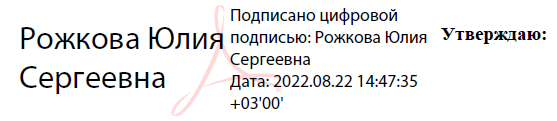 Программа дополнительного образования по развитию мелкой моторики рук«Ловкие пальчики»для детей первой младшей группына 2022-2023 учебный год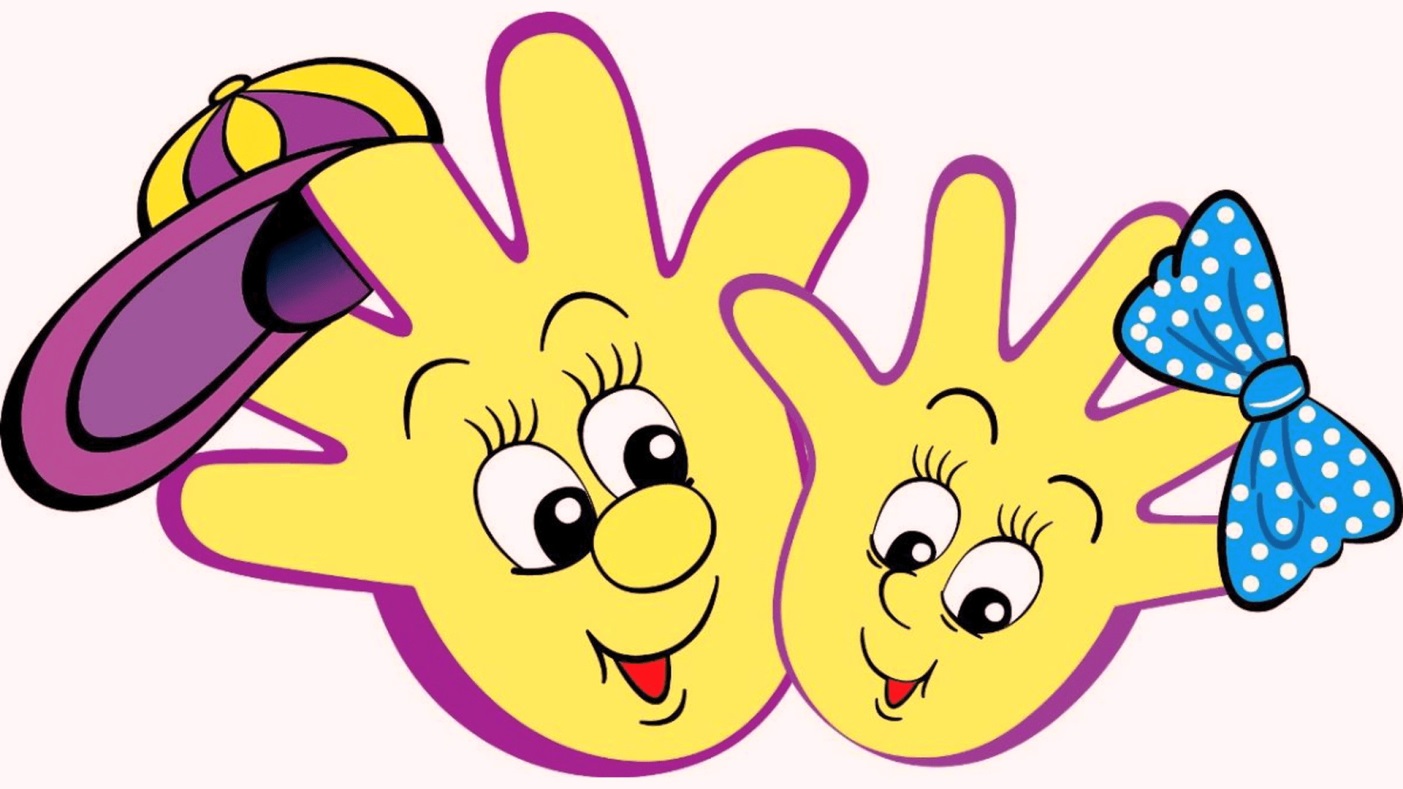 Составила: воспитатель Рыбакова Юлия СтаниславовнаСодержание:I Целевой раздел:1.1Пояснительная записка.1.2. Цель и задачи программы.1.3. Планируемые результаты.II Содержательный раздел:2.1.Формы и методы обучения2.2. Организация работы кружкаIII. Организационный раздел:3.1. Календарное планирование программыIV. Методическое обеспечение программы.       I Целевой раздел:1.1Пояснительная записка      Истоки способностей и дарования детей – на кончиках их пальцев. Разнообразные действия руками, пальчиковые игры стимулируют процесс речевого и умственного развития ребенка, так как развитие руки находится в тесной связи с развитием речи и мышления ребенка. Мелкая моторика рук также взаимодействует с такими высшими свойствами сознания, как внимание, мышление. Развитие навыков мелкой моторики важно еще и потому. Что вся дальнейшая жизнь ребенка требует использования точных, координированных движений кистей и пальцев, которые необходимы, чтобы одеваться, рисовать и писать, а также выполнять множество разнообразных бытовых и учебных действий.       Игры с пальчиками создают благоприятный эмоциональный фон, развивают умение подражать взрослому, учат вслушиваться и понимать смысл речи, повышают речевую активность ребенка. Если ребенок будет выполнять упражнения, сопровождая их короткими стихотворными строками, то его речь станет более четкой, ритмичной, яркой, и усилится контроль, за выполняемыми движениями. Развивается память ребенка, так как он учится запоминать определенные положения рук и последовательность движений. У ребенка развивается воображение и фантазия. Овладев всеми упражнениями. Он может «рассказывать пальцами» целые истории. Обычно ребенок, имеющий высокий уровень развития мелкой моторики, умеет логически рассуждать, у него достаточно развиты память, внимание, связная речь.        Актуальность  заключается  в  том,  что целенаправленная и систематическая работа по развитию мелкой моторики у детей  младшего  возраста  способствует  формированию  интеллектуальных способностей,  речевой  деятельности,  психического  и  физического  развития ребёнка.  1.2. Цель и задачи программыЦель кружка: способствовать накоплению сенсорного опыта ребенка через развитие зрительного, слухового и тактильного восприятия, развивать мелкую моторику руки, понимание речи; гармоничное развитие детей.Задачи:Создать  условия  для  накопления  ребенком  практического  двигательного опыта, развития навыка ручной умелости.Обучающие:Научить детей четко произносить слова потешек и стихотворений, сочетая их с движениями.Знакомить детей с названием пальчиков.Формировать навыки исполнительского мастерства.Развивающие:Развивать умения производить точные движения кистью и пальцами рук.Развивать способности координированной работы рук со зрительным восприятием.Развивать творческую активность, пространственное мышление, фантазию.Развивать гибкость и подвижность пальцев и кистей рук.Развивать память, звуковую культуру речи.Воспитывающие:Воспитывать в детях усидчивость.Воспитывать внимательность к выполнению заданий.Способствовать созданию игровых ситуаций, расширять коммуникативные способности детей.1.3. Планируемые результатыОбучаясь по данной программе, к концу обучения детидолжны знать:названия пальцев рук, их очередностьнародные потешки, небольшие по размеру пальчиковые игры с движениями, соответствующие текстудолжны уметь:управлять своими действиями и концентрировать внимание на одном виде деятельности.согласовывать движения кистей рук со словами пальчиковых игр, потешек.выполнять движения пальчиковых игр как левой, так и правой рукой и обеими вместе.у детей развивается гибкость и подвижность пальцев и кистей рук.       II Содержательный раздел:2.1.Формы и методы обученияФормы обучения:пальчиковая гимнастика и пальчиковые игры;игры-экспериментирования с предметами и материалами;самомассаж кистей рук;упражнения  для  развития  тактильной  чувствительности  пальцев  и  кистей рук.Методы обучения:наглядный; практический; объяснительно-иллюстративный; создание игровой ситуации; показ воспитателя; наблюдение.2.2. Организация работы кружкаВозраст детей участвующих в реализации данной программы 2-3 года.Участники: воспитатель, дети первой младшей группы, родители воспитанников.Реализация программы рассчитана на один учебный год (сентябрь – май включительно). Занятия проводятся один раз в неделю (четверг) во второй половине дня. Длительность одного занятия в первой младшей группе 8-10 минут. Формы организации образовательной деятельности - занятия проводятся по подгруппам и индивидуально.Необходимые материалы и оборудования:резиновые игрушки, мячики;конструктор, шнуровки, мозаика, прищепки, счетные палочки, крупы, мелкие игрушки, пуговицы, бусины;фигурки пальчикового театра;картотека пальчиковых игр;картотека художественного слова (стихи, загадки);III. Организационный раздел:3.1. Календарное планирование программыСентябрьПервая неделя.1. Массаж «Тесто» -  ребенок запускает руки в сухой бассейн(фасоль, горох, гречка) и имитирует замешивание теста.1.Игра  «Собери горошинки» (фасоль в кастрюлю).Цель: развитие мелкой моторики пальцев рук, формирование захвата указательным и большим пальцем.2. Игра «Чудесный  мешочек». Цель: Развивать исследовательские действия путем вынимания предметов на ощупь (игрушки).3. Пальчиковая игра «Дождик лей».Цель: развивать мелкую моторику пальцев.Вторая неделя.1. Массаж пальчиков «Покатай-покатай» - катание ребристого карандаша между ладошек по всей длине пальчиков.«Карандаш я покачу, вправо-влево, как хочу!»2. Игра «Помоги Машеньке найти дорожку домой» - на иллюстрации провести пальчиком по дорожке, ведущей к домику.Цель: Развивать координацию рук, эмоциональное отношение к результату своей деятельности. 3. Пальчиковая игра «Как живешь?»Цель: Развивать общую координацию движений, учить выполнять движения в соответствии с текстом.Третья  неделя.1. Массаж пальчиков. Игра «Катание бусин».Цель: Учить детей катать бусины по очереди каждым пальчиком.2. Игра «Кто больше соберет фасоли?»(собираем фасоль в бутылочку с широким и узким горлышком)Цель: Развивать мелкую моторику пальцев рук.3. «Сухой бассейн» находим спрятанные предметы в емкости с горохом и фасолью.4. Пальчиковая игра «Топ-топ». Цель: развивать мелкую моторику рук.Четвертая неделя.1. Массаж «Не боюсь колючек» - массаж пальцев и ладоней зубной щеткой.«Гладила мама-ежиха ежат: «Что за пригожие детки лежат!»2. Игра «Ежик колючий»Комочки теста – это ежики. Предложить втыкать в тесто спички, мелкие веточки макароны, зерна овса.3. Пальчиковая игра «Заяц и ежик».Цель: развивать мелкую моторику рук.ОктябрьПервая неделя.1.Массаж пальцев «Колечко» надеваем и снимаем колечко.Цель: Развивать мелкую моторику. 2.Игра «Большие и маленькие листочки»3.Пальчиковая игра «Вышли пальчики гулять»Цель: Развивать общую координацию движений, учить выполнять движения в соответствии с текстом.4.Пальчиковая игра ««Капелька и ладошка»Цель: Развивать общую координацию движений, учить выполнять движения в соответствии с текстом.Вторая неделя. 1.Массаж пальцев. Игра «Кулачок».Цель: Развивать мелкую моторику пальцев.2. Игра «Чудесный мешочек»Цель: Развивать исследовательские действия путем вынимания предметов на ощупь из мешочка (фрукты, овощи).3.Пальчиковая игра «Компот».Цель: Развивать общую координацию движений, учить выполнять движения в соответствии с текстом.Третья неделя.1.Массаж пальцев «Колечко» надеваем и снимаем колечко.Цель: Развивать мелкую моторику пальцев.2.Игра «Волшебный шнурок» - учить вкладывать шнурок в  дырочку.3.Пальчиковая игра «Капуста»Цель: Развивать общую координацию движений, учить выполнять движения в соответствии с текстом.Четвертая неделя.1.Массаж пальцев пальчиков грецким орехом.Цель: Развивать мелкую моторику пальцев.2.Игра «Собери орешки для белочки» Материал: Орехи, игрушка «белка», пластиковая бутылка с вырезанным «дупло».Скачет белочка по веткам.
Соберёт орешки деткам.
Все бельчата-сладкоежки,
Обожают грызть орешки.3.Пальчиковая игра «Белочка»Цель: Развивать общую координацию движений, учить выполнять движения в соответствии с текстом.НоябрьПервая неделя.1. Массаж пальчиков грецким орехом.2. Игра «Чудесный мешочек». Цель: Развивать исследовательские действия путем вынимания предметов на ощупь из мешочка (подарки  для белочки: грибочки орехи).3. Пальчиковая игра «Грибы».4. «Что это?» - разглаживание скомканных в шарики листов бумаги с контурными изображениями грибов, орехов, листочков.Вторая неделя.1.«Кто это?» - разглаживание скомканных в шарики листов бумаги с контурными изображениями домашних птиц.2. «Угощение для птиц» - сортировка семян.3.Пальчиковая игра «Петушок».Цель: Развивать общую координацию движений, учить выполнять движения в соответствии с текстом.3.Третья неделя1.Массаж пальчиков катушкой «Дровишки» - катание катушки между ладошками по всей длине пальчиков.Цель: Развивать мелкую моторику пальцев.2.Пальчиковая игра «Домик».3.Игра «Помоги зайчику найти дорожку к домику». (Пальчиком провести дорожку к домику).Цель: Развивать координацию рук, эмоциональное отношение к результату своей деятельности.4.Пальчиковая игра «Зайчик».Цель: Развивать общую координацию движений, учить выполнять движения в соответствии с текстом.Четвертая неделя.1. Массаж пальчиков грецким орехом.Цель: Развивать мелкую моторику.2. Игра «Подарок для мышей и мышат». (Сортировка семечек тыквы и подсолнуха)Цель: Развивать мелкую моторику рук и пальцев.3.Пальчиковая игра «Веселая мышка».Цель: Развивать общую координацию движений, учить выполнять движения в соответствии с текстом.Декабрь.Первая неделя.1. Массаж пальчиков карандашами (катание гладкого и ребристого карандаша между ладонями).Цель: Развивать мелкую моторику рук.2. Игра «Снегопад в лесу». (На зеленой елке из бархатной бумаги разложить комочки ваты).Цель: Учить детей круговыми движениями между ладонями катать шарики из ваты.3. Пальчиковая игра «Снежный пирог».Цель: Развивать мелкую моторику рук, умение воспроизводить движения в соответствии с текстом.Вторая неделя.1. Массаж пальчиков «Покатай, покатай». (Катание катушек по столу).Цель: Развивать мелкую моторику рук.2. Игра «Мы повесим шарики». Цель: Учить детей застегивать и расстегивать пуговицы.3. Пальчиковая игра «Елочка».Цель: Развивать мелкую моторику; учить воспроизводить движения пальчиками в соответствии с текстом.Третья неделя.1. Массаж пальчиков крупными бусинами «Непослушные шарики».2. Пальчиковая игра «Фонарики».Цель: Развивать мелкую моторику; учить воспроизводить движения пальчиками в соответствии с текстом.3. «Собери бусы на елку» - нанизывание бусин на нитку.Четвертая неделя.1. Массаж пальчиков теннисным шариком.2. Игра «Чудесный мешочек» - новогодние подарки для зверей (белочке, зайчику, ежику).Цель: Развивать исследовательские действия путем вынимания предметов на ощупь из мешочка (орех, гриб, морковка).3.Пальчиковая игра «Будем ёлку наряжать».Цель: Развивать мелкую моторику рук.Январь.Первая неделя.1. Массаж пальчиков (мячик еж) «Этот мячик не простой».Цель: Развивать мелкую моторику рук и пальцев.2.Выкладывание снежинки из счетных палочек по контуру.3. Пальчиковая игра «Снежок».Цель: Развивать общую координацию движений, учить выполнять движения в соответствии с текстом.4.«Лепим снежки большие и маленькие» - сминаем бумагу в комочки и катаем их между ладонями.Вторая неделя.1. Массаж пальчиков крупными бусинами. «Непослушные шарики».Цель: Развивать ловкость движений пальцев и кисти рук.2. Игра «Снежные хлопья».Цель: Учить детей круговыми движениями между ладонями катать шарики из ваты. (Чтобы мишке было теплее) стихотворение «Как на горке снег, снег».3. Пальчиковая игра «Медвежонок».Цель: Развивать координацию общих движений.Февраль.Первая неделя.1.Массаж пальчиков «Покатай, покатай» - катание гладкого и ребристого карандаша по столу.2.Пальчиковая игра «Варежка».Цель: Развивать общую координацию движений, учить выполнять движения в соответствии с текстом.3.Игра «Сладкие конфеты». Учить детей аккуратно заворачивать катушку, пробку в фантик.Вторая неделя.1.Игра «Чудо - прищепки» прикрепляем бельевые прищепки к горизонтально натянутой веревке.Цель: Развивать мелкую моторику пальцев и рук.2. Игра «Посыпаем дорожку».Цель: Учить детей посыпать тремя пальчиками крупу, развивать мелкую моторику пальцев.3. Пальчиковая игра «Мы во двор пошли гулять».Цель: Развивать мелкую моторику рук; учить выполнять движения в соответствии с текстом.Третья неделя.1. Массаж пальчиков (мячик еж). Игра «Колючий ежик».Цель: Развивать мелкую моторику рук, ручную умелость; формировать навыки выразительности, пластичности движений.2. Игра «Ежики и ежата» (вставить спички в большой и маленький пластилиновый комочек).Цель: Совершенствовать мелкую моторику пальцев и рук; развивать зрительное внимание и пространственную ориентацию, активизировать словарь «игла».3. Пальчиковая игра «Ежик».Цель: Развивать мелкую моторику рук.Четвертая неделя.1. Массаж пальчиков «Колечко».Цель: стимулировать активные точки  пальцев, развивать  мелкую мускулатуру пальцев рук.2.«Что у кого?» - разглаживание бумажных комочков с контурными изображениями рыб.2. Пальчиковая игра «Рыбки».3. Пальчиковая игра «Лодочка ».Цель: Развивать общую координацию движений, учить выполнять движения в соответствии с текстом.Март.Первая неделя.1. Массаж пальчиков и перебирание бусин. Цель: Развивать мелкую моторику пальцев.2. Игра «Бусы для мамы».Цель: Развивать мелкую моторику рук; развивать соотношение движений рук, хватанию; формировать навыки действия со шнуром.3. Пальчиковая ирга «Помощники».Цель: Развивать моторику пальцев.Вторая неделя.1. Массаж пальчиков. Игра «Зубная щетка».2. Игра «Светит солнышко». Выложить из счетных палочек солнечные лучи вокруг желтого кружка.Цель: Совершенствовать мелкую моторику пальцев рук; развивать зрительное внимание и пространственную ориентацию; активизировать словарь «лучик».3. Пальчиковая игра «Солнышко».Цель: Развивать мелкую моторику рук.Третья неделя.1. Массаж. Игра с резинкой для волосЯ - пальчик первый, я большой! Указательный - второй! Третий пальчик - средний! Четвёртый - безымянный! А пятый мизинчик - Он самый маленький, румяный! Цель: стимулировать активные точки  пальцев, развивать  мелкую мускулатуру пальцев рук.2.  Пальчиковая игра «Птичка».Цель: Развивать общую координацию движений, учить выполнять движения в соответствии с текстом.3. «Червячки для грачей» - лепка из пластилина.4. «Посмотри, кто спрятался в комочке?» - разглаживание скомканных в шарики листов бумаги с изображениями контуров птиц.Четвертая неделя.1.Массаж рук  «Покатай, покатай» теннисные шарики по столу. Цель: стимулировать активные точки  пальцев и ладоней, развивать  мелкую мускулатуру пальцев рук.2. «Солнышко» - выкладывание палочек по контуру.3. Игра «Кто скоро проснется после зимней спячки?» - разглаживание бумажных комочков с контурными изображениями.4. Пальчиковая игра «Динь – дилень».Цель: Развивать общую координацию движений, учить выполнять движения в соответствии с текстом.Апрель.Первая неделя.1. Массаж  пальчиков  «Покатай, покатай» теннисные шарики по столу. Цель: стимулировать активные точки  пальцев и ладоней, развивать  мелкую мускулатуру пальцев рук.2. Игра с прищепками (солнышко, ежик, цыпленок).Цель: Развивать мелкую моторику рук. Учить детей расстегивать и застегивать прищепки.3. Пальчиковая игра «Игрушки».Цель: Развивать соотношения движения рук.Вторая неделя.1. Массаж. Катание карандаша между ладошками.Цель: Развивать мелкую моторику рук.2. Игра «Светит солнышко» (разложить  лучики из счетных палочек вокруг желтого кружка).Цель: Совершенствовать мелкую моторику пальцев рук; развивать зрительное внимание и пространственную ориентацию; активизировать словарь «лучик».3. Пальчиковая игра «Солнышко».Цель: Развивать мелкую моторику рук.Третья неделя.1.Массаж крупными бусинами.2. Игра «Достань бусинки ложкой из стакана». Цель: Развивать мелкую моторику рук.3. Игра «Следы от капели» (на манке ставить пальчиками точки).Цель: Развивать мелкую моторику пальцев и ритмично ставить точки указательным пальцем.4. Пальчиковая игра «Кто приехал?»Цель: Развивать мелкую моторику пальцев.Четвертая неделя.1. Массаж. Игра с резинкой для волосЯ - пальчик первый, я большой! Указательный - второй! Третий пальчик - средний! Четвёртый - безымянный! А пятый мизинчик - Он самый маленький, румяный! 2.Игра «Кто спрятался?» «в сухом бассейне».3. Игра «Я рисую»  (на подносе манная крупа).4. Пальчиковая игра «Семья».Цель: Развивать общую координацию движений, учить выполнять движения в соответствии с текстом.Май.В данном месяце проходят три закрепляющих занятия.  Воспитатель проводит диагностику мелкой моторики рук у детей группы. IV. Методическое обеспечение программы.1.«Играем пальчиками и развиваем речь» В. В. Цвынтарный Санкт – Петербург 1997г.2. «Игры с пальчиками» Т. Н. Щербакова журнал «Карапуз» 02.1998г.3. «Картотека подвижных игр, упражнений, физкультминуток, пальчиковой гимнастики» Н. В. Нищева Санкт – Петербург 2008г.4. «Игры и стихи для развития эмоциональной сферы младших дошкольников» Т. Б. Полянская Санкт – Петербург ДЕТСТВО – ПРЕСС 2011г.5.Интернет ресурсы.